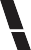 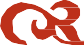 THE DANTE ALIGHIERI SOCIETY OF BCESAME DI CERTIFICAZIONE PLIDAMODULO D’ISCRIZIONEPer cortesia compilare il modulo in modo che risulti facilmente leggibileData:	 Firma:  	Si prega di compilare il modulo d'iscrizione e inviarlo all'indirizzo info@dantesocietybc.ca insieme alla conferma del pagamento effettuato via  Interac e-transfer® sul conto info@dantesocietybc.caSi prega di notare che le quote d'iscrizione non possono essere rimborsate, ma solo  utilizzate per un'altra sessione di esami PLIDA. Solo nel caso non si raggiungesse il numero minimo di candidati necessario ad aprire una sessione d’esame, la quota di iscrizione verrà rimborsata.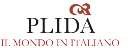 Nome:                                                                Cognome:Data di nascita (giorno/mese/anno): Luogo di nascita (città/Paese):  Sesso: M/FIndirizzo completo valido almeno per i prossimi 6 mesi:E-mail:		                  Telefono:  Chiedo di essere iscritto al seguente esame:      Date delle sessioni                                                Livelli